Expression of Interest (EOI) to improve 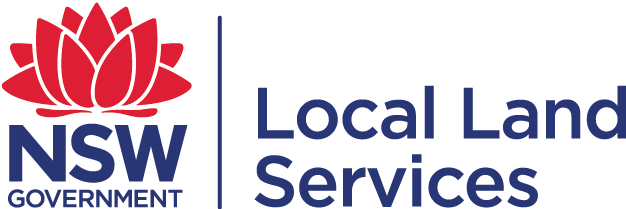 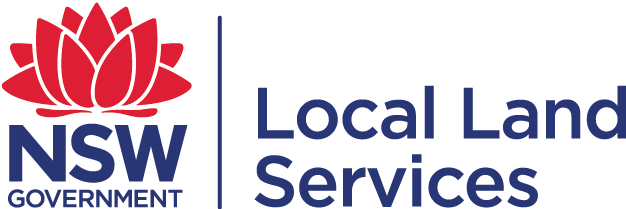 river, native vegetation and pasture healthHunter Local Land Services is currently seeking Expressions of Interest (EOI) from landholders for assistance to undertake projects to improve river, native vegetation and pasture health in priority areas of the Lower Hunter, Upper Hunter and Mid Coast districts.  Contact details (*mandatory information)Property/Project details:PROJECT ACTIVITIES:*Please identify the top 3 activities (where 1 is your first choice, number from 1 to 3):   Protecting and improving riverbanks and native vegetation on rivers, wetlands, estuaries and other sensitive areas    Stock management to reduce impacts on riverbanks, wetlands, estuaries and other sensitive areas    Revegetation, including planting shelter belts or wind breaks, with native trees or shrubs (ideally at least 1ha in size, more than 1 ha for woodland/forest vegetation types)  Improve habitat/reduce impacts for threatened species (eg nest boxes, targeted pest control, feral proof fencing)   Protection of native vegetation from stock impacts through fencing and managing weed threats (ideally more than 1ha)   Sustainable agricultural practices which improve groundcover, perenniality of pastures, soil health, water quality and nutrient management.   Development and implementation of property plans  Other: (please detail)……………………………………………………………………………Where funding is available it is for on-ground works in priority areas or with target groups or property planning only. CONTACT US:Lower Hunter Office (Paterson):T: 02 4930 1030 Upper Hunter Office (Scone):T: 02 6540 2400 Mid Coast Office (Taree):T: 02 6551 8994For more information visit https://www.lls.nsw.gov.au/regions/
hunter/grants-funding-scholarshipsEmail: incentives.program@lls.nsw.gov.auPost: Private Bag 2010       Paterson 2421 NSW     PTO														page 1 of 2BRIEF DESCRIPTION: *Please provide a brief outline or what you would like to do. What types of activities are you interested implementing on your property? What do you want to improve as a result of these activities?If you need more space please attach another piece of paper to this Expression of Interest Form and email with this form to:   admin.hunter@lls.nsw.gov.auNAME:	SIGNATURE:	DATE:Hunter Local Land Services is currently seeking Expressions of Interest (EOI) from landholders for assistance to improve river, native vegetation and pasture health in priority areas of the Lower Hunter, Upper Hunter and Mid Coast districts.Our main priorities include:1.    Protection and restoration of riverbanks in priority areas2.    Significant threatened native vegetation restoration and enhancement for priority vegetation or in      priority areas3.    Threatened species recovery in priority species4.    Grazing or on-farm practices that improve pasture cover, perennial species and nutrient/ fertiliser management in priority areasFunding is available for eligible landholders, community groups and Aboriginal land managers (such as LALCs) to implement on ground projects to develop natural resource management projects on, private properties. To receive support and determine if your project is eligible for incentive funding we invite individuals or groups to submit Expressions of Interest.Expressions of Interest (EOI) will be assessed as they are received against a set of criteria including priority locations, alignment to priority recovery and restoration actions for our programs, and outcomes to improve rivers, native vegetation and pasture health.Once assessed, individual EOIs that meet the above criteria may be contacted by our staff to arrange property visits to learn more about the proposal, and/ or directly invite EOI submissions to apply for funding via an application process. If your EOI does not meet our objectives at this time, we will also contact you to determine how we can provide other types of assistance to best suit your needs.	Page 2 of 2LLS use only Date Received:Client Service Reference Number:     EOI Activity Area:  Ripn     RipnGraz  ThrSp   Natveg  *NameLandowner (if different)   Are you a landcare / industry member?LLS HoldingRef number (if known)Lot and DPAddress*Town*Phone or*Postcode*Mobile*Email*Property Address of Project(If different from above)*Property Address of Project(If different from above)*Size of Property (ha)*Proposed Project Area (ha) (approximate)*Proposed Project Area (ha) (approximate)*Have you had advice from Hunter LLS staff in development of this project? If So, Who:*Have you had advice from Hunter LLS staff in development of this project? If So, Who:*Have you had advice from Hunter LLS staff in development of this project? If So, Who:*Have you had advice from Hunter LLS staff in development of this project? If So, Who:*Have you had advice from Hunter LLS staff in development of this project? If So, Who:*Are you interested in applying for project funding as a Landcare Group /Industry Group or Aboriginal Organisation/Business? (Yes/ No)*Are you interested in applying for project funding as a Landcare Group /Industry Group or Aboriginal Organisation/Business? (Yes/ No)Are you partnering with any public land manager/other agency? Please name them here.Are you partnering with any public land manager/other agency? Please name them here.